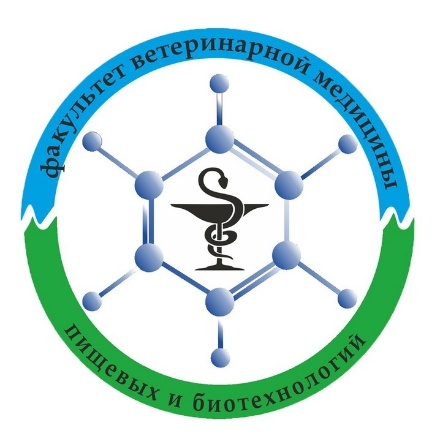 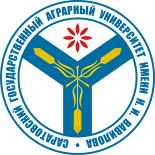 МИНИСТЕРСТВО СЕЛЬСКОГО ХОЗЯЙСТВА РОССИЙСКОЙ ФЕДЕРАЦИИ      ФЕДЕРАЛЬНОЕ ГОСУДАРСТВЕННОЕ БЮДЖЕТНОЕ ОБРАЗОВАТЕЛЬНОЕ УЧРЕЖДЕНИЕ ВЫСШЕГО ОБРАЗОВАНИЯ «САРАТОВСКИЙ ГОСУДАРСТВЕННЫЙ АГРАРНЫЙ УНИВЕРСИТЕТ ИМЕНИ Н.И. ВАВИЛОВА» ФАКУЛЬТЕТ ВЕТЕРИНАРНОЙ МЕДИЦИНЫ ПИЩЕВЫХ И БИОТЕХНОЛОГИЙ КАФЕДРА ТЕХНОЛОГИИ ПРОДУКТОВ ПИТАНИЯ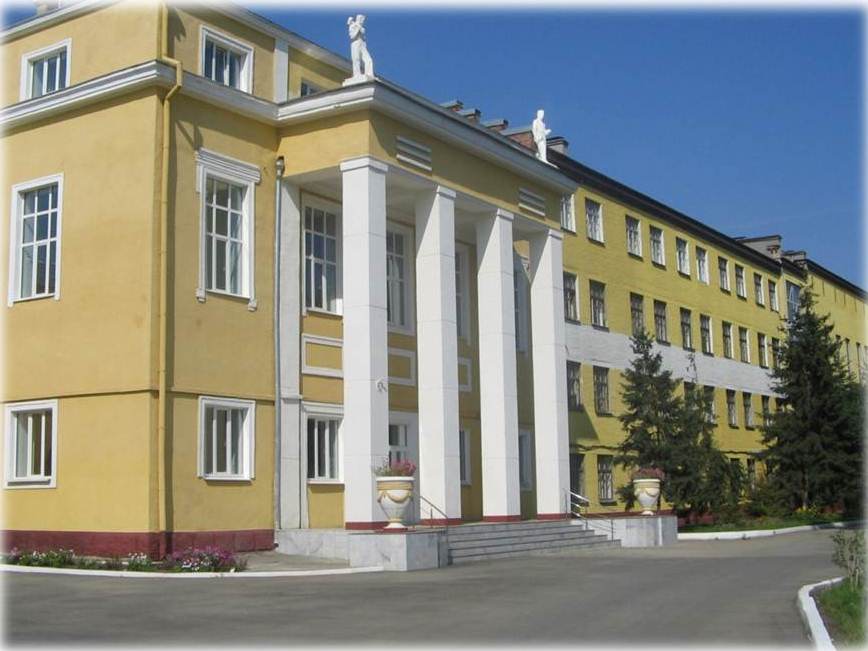 ИНФОРМАЦИОННОЕ ПИСЬМОНАУЧНАЯ-ПРАКТИЧЕСКАЯ КОНФЕРЕНЦИЯДЛЯ ОБУЧАЮЩИХСЯ ОБРАЗОВАТЕЛЬНЫХ УЧРЕЖДЕНИЙПОСВЯЩЕННАЯ 77-ЛЕТИЮ ПОБЕДЫ ВЕЛИКОЙ ОТЕЧЕСТВЕННОЙ ВОЙНЫ «ПИТАНИЕ НАСЕЛЕНИЯ И ДЕЙСТВУЮЩИХ АРМИЙ В ПЕРИОД ВОВ»12 – 13 МАЯ 2022 г.                                               САРАТОВ 2022Приглашаем Вас принять участие в конференции «Питание населения и действующих армий в период ВОВ». Конференция пройдет в ФГБОУ ВО Саратовский ГАУ в очном/заочном формате 12-13 мая 2022 года.Цель конференции - развитие патриотических качеств личности и любовь к Родине, интеллектуального творчества молодежи, совершенствование работы с обучающимися по профессиональной ориентации.К участию приглашаются обучающиеся высших, средних и начальных общеобразовательных и профессиональных образовательных учреждений. На конкурс допускаются работы, выполненные как индивидуально, так и группой обучающихся (до 5 человек). От одного руководителя или одного коллектива авторов в каждую секцию принимается не более двух работ.Тематика секций конференцииОрганизация питания в годы ВОВТыл – фронту: промышленность и сельское хозяйствоМирные профессии на войнеСаратов – в годы Великой Отечественной войныКатегории участниковОбучающиеся:высших учебных заведений;средних профессиональных образовательных учреждений;школ, лицеев, гимназий.Форма участия – очная/заочнаяДля образовательных учреждений г. Саратов и г. Энгельс только очная.При заочной форме участия иногородним участникам необходимо выслать в адрес организаторов: заявку на участие, презентацию, оформленные по требованиям, реферат выступления до 17.00 ч. 11.05. 2022 г. (время московское).Презентация должна соответствовать следующим требованиям:1. Количество слайдов – не менее 102. Слайд 1 - Титульный - содержит название образовательного учреждения, факультет, курс (класс), название доклада, секция, ФИО автора (полностью), ФИО руководителя (полностью, при наличии)3. Объем реферата  5-12 страниц; формат текста: MS Word – 95-2003 или совместимые; формат страницы: А4 (210297 мм); поля: 20 мм – сверху, справа, слева; 20 мм – снизу; шрифт: размер (кегль) – 14 пт.; тип – Times New Roman. Интервал – 1,0.4. Работу присылать на адрес эл.почты kaftpp2016@mail.ruПрием заявок на участиеЗаявка на участие в конференции оформляется в соответствии с приложением 1 и направляется на адрес электронной почты kaftpp2016@mail.ru (ответственный за конференцию - к.т.н., доцент Фоменко Ольга Сергеевна, к.б.н., доцент Белова Мария Владимировна).Заявки, на участие в научно-практической конференции принимаются до 11 мая 2022 годаБолее подробно с условиями и порядком проведения конференции можно ознакомиться, а также задать дополнительные вопросы:по телефону 89603461124 (к.т.н., доцент Фоменко Ольга Сергеевна) по электронной почте kaftpp2016@mail.ruРегистрация участников конференции (фойе 2 этажа главного корпуса УК3 по адресу Соколовая д.335)Начало конференции в 10-00 12.05.2022 г.Приложение 1Заявка на участие в научно-практической конференции, посвященной 77-летию победы Великой отечественной войны «Питание населения и действующей армии в период ВОВ».Фамилия, имя, отчество (полностью)Образовательное учреждение (указать полное название)Специальность (направление подготовки) – для обучающихся Курс обучения, группа (класс)Название докладаТематика секцииНаучный руководитель (при наличии)Форма участия (очное (личное присутствие или онлайн-участие); заочное(указать все формы участия)Дипломы и сертификат участника конференции (Электронный)Телефон E-mail